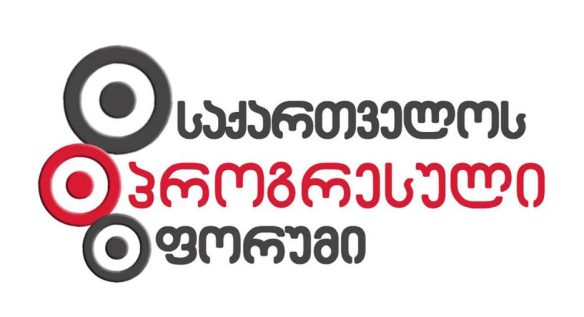 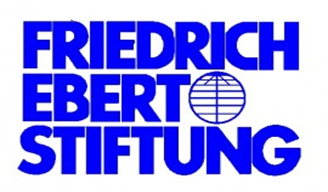 მიუთითეთ, პროექტის განხორციელებაში ჩართული პირების ვინაობა და მოკლე ბიოგრაფია(პროექტის განხორციელებაში შეიძლება ჩაერთოს მაქსიმუმ 5 ადამიანი, ხელმძღვანელის ჩათვლით; თითოეული პირის შემთხვევაში მაქსიმუმ 150 სიტყვა)1. პრობლემის განსაზღვრაახსენით, რატომ გახდა აუცილებელი ამ პროექტის განხორციელება2. პროექტის მიზანი   3. პროექტის ამოცანები    4. მოსალოდნელი შედეგები5. პროექტის სამიზნე ჯგუფი6. პროექტის აღწერაგანმარტეთ პროექტის ფარგლებში დაგეგმილი ყველა აქტივობა, რომელთა განხორციელებაც აუცილებელია დასახული მიზნის მისაღწევად7.  პროექტის განხორციელების რისკები და მათი აღმოფხვრის გზები აღწერეთ პროექტის განხორციელების პროცესში წარმოქმნილი, დასახული მიზნის მიღწევისთვის ხელისშემშლელი შესაძლო დაბრკოლებები და მათი პოტენციური მოგვარების  გზები8. პროექტის გეგმა-გრაფიკიდაგეგმილი აქტივობების განხორციელების კალენდარი9.  პროექტის ბიუჯეტიიდეების კონკურსისაპროექტო განაცხადიპროექტის სათაურიპროექტის ხელმძღვანელი(სახელი და გვარი)ხელმძღვანელის საკონტაქტო ინფორმაციატელ:ხელმძღვანელის საკონტაქტო ინფორმაციაელ-ფოსტა:პროექტის გუნდის წევრების რაოდენობაპროექტის დაწყების თარიღირიცხვი/თვე/წელიპროექტის დასრულების თარიღირიცხვი/თვე/წელიგანხორციელების ადგილიმთლიანი ბიუჯეტიპროექტის გუნდიპროექტის აღწერაNაქტივობის დასახელებადაწყების თარიღიდასრულებისთარიღიპასუხისმგებელი პირი12345nNშესაძენი საქონელი ან მომსახურებარადენობაერთეულის ფასი (ლარებში)ჯამური თანხა123345n2მთლიანი ბიუჯეტი